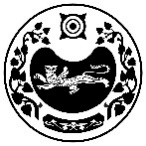 МИНИСТЕРСТВО ФИЗИЧЕСКОЙ КУЛЬТУРЫ И СПОРТА РЕСПУБЛИКИ ХАКАСИЯПРИКАЗ«____» октября 2023 г. 						               № ________г. АбаканО внесении дополнения в Положение о порядке и сроках работы конкурсной комиссии для проведения конкурса на замещение вакантной должности государственной гражданской службы и на формирование кадрового резерва Министерства спорта Республики Хакасия, утвержденное приказом Министерства спорта Республики Хакасия от 15.10.2018 № 160-162 В соответствии с пунктом 27 Положения «О конкурсе на замещение вакантной должности государственной гражданской службы Российской Федерации» утвержденного Указом Президента Российской Федерации от 01.02.2005 № 112 «О конкурсе на замещение вакантной должности государственной гражданской службы Российской Федерации», п р и к а з ы в а ю:Внести в Положение о порядке и сроках работы конкурсной комиссии для проведения конкурса на замещение вакантной должности государственной гражданской службы и на формирование кадрового резерва Министерства спорта Республики Хакасия, утвержденное приказом Министерства спорта Республики Хакасия от 15.10.2018 № 160-162 («Хакасия», 2018, № 223; 2019, № 43; 2021, № 58; 2022, № 101; 2023 № 97) следующее дополнение изменения:пункт 3.4 дополнить абзацем вторым следующего содержания:«3.4. Кандидат на замещение вакантной должности государственной гражданской службы вправе обжаловать решение конкурсной комиссии в соответствии с законодательством Российской Федерации»Исполняющий обязанностиМинистра физической культуры и спортаРеспублики Хакасия 						                         С. КочанСОГЛАСОВАНО:Главный эксперт								          А. ЛаврентьевИсп. Ткаченко Е.С.